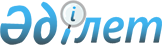 О внесении дополнения в решение Темирского районного маслихата от 24 декабря 2013 года № 145 "Об утверждении Правил оказания социальной помощи, установления размеров и определения перечня отдельных категорий нуждающихся граждан в Темирском районе"
					
			Утративший силу
			
			
		
					Решение маслихата Темирского района Актюбинской области от 7 августа 2014 года № 195. Зарегистрировано Департаментом юстиции Актюбинской области 29 августа 2014 года № 4015. Утратило силу решением маслихата Темирского района Актюбинской области от 11 апреля 2016 года № 15      Сноска. Утратило силу решением маслихата Темирского района Актюбинской области от 11.04.2016 № 15 (вводится в действие со дня его первого официального опубликования и распространяется на правовые отношения, возникшие с 01.01.2016).

      В соответствии со статьей 6 Закона Республики Казахстан от 23 января 2001 года "О местном государственном управлении и самоуправлении в Республике Казахстан", пунктом 2 постановления Правительства Республики Казахстан от 21 мая 2013 года № 504 "Об утверждении Типовых правил оказания социальной помощи, установления размеров и определения перечня отдельных категорий нуждающихся граждан" Темирский районный маслихат РЕШИЛ:

      1. Внести в решение Темирского районного маслихата от 24 декабря 2013 года № 145 "Об утверждении Правил оказания социальной помощи, установления размеров и определения перечня отдельных категорий нуждающихся граждан в Темирском районе" (зарегистрированное в Реестре государственной регистрации нормативных правовых актов под № 3757, опубликованное 31 января 2014 года в газете "Темір" № 6) следующее дополнение:

      в Правилах оказания социальной помощи, установления размеров и определения перечня отдельных категорий нуждающихся граждан в Темирском районе, утвержденных указанным решением: 

      пункт 8 дополнить подпунктом 3) следующего содержания: 

      3) гражданам, страдающим онкологическими заболеваниями, ВИЧ-инфицированным и больным различными формами туберкулеза в период лечения по спискам медицинских учреждений в размере 10 (десяти) месячных расчетных показателей (в пределах до шести месяцев в году).

      2. Настоящее решение вводится в действие по истечении десяти календарных дней после дня первого официального опубликования.


					© 2012. РГП на ПХВ «Институт законодательства и правовой информации Республики Казахстан» Министерства юстиции Республики Казахстан
				Председатель сессии

Секретарь районного

районного маслихата

маслихата

Б.ДАНДИБАЕВ

Н.УТЕПОВ

